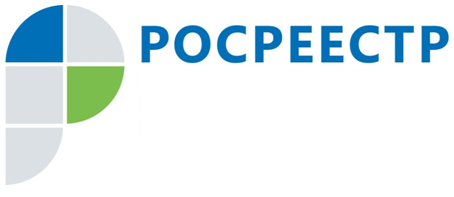 Как оформить машино-место в собственность?С января по июнь 2018 года Управление Росреестра по Иркутской области зарегистрировало 352 права на машино-места. Это в семь раз превышает показатели прошлого года, когда за аналогичный период Управлением было зарегистрировано всего 47 прав.В соответствии с Градостроительным кодексом Российской Федерации, машино-местом признается часть здания или иного сооружения, предназначенная для размещения и хранения транспортного средства. Объект недвижимости может иметь ограждение в виде стен или иных конструктивных элементов. К машино-местам относятся подземные автостоянки в многоквартирных домах и автостоянки в многоэтажных паркингах.Статус объекта недвижимости машино-места приобрели с 1 января 2017 года. Начиная с этой даты жители Иркутской области получили возможность оформлять машино-места в собственность как самостоятельный объект недвижимости.- Ранее машино-места оформлялись как доля в праве общей долевой собственности. При продаже парковки правообладателю требовалось нотариально удостоверять договор купли-продажи такой доли, что предполагало определенные финансовые затраты у сторон договора. Сейчас собственники машино-мест могут свободно распоряжаться своим имуществом: продавать, менять, сдавать в аренду, завещать. При этом не обязательно удостоверять сделку у нотариуса, - говорит начальник отдела регистрации недвижимости Управления Росреестра по Иркутской области Юлия Грудинина.  Жители Иркутской области, которые хотят оформить в собственность машино-место, могут обратиться с соответствующим заявлением в любой офис многофункционального центра «Мои документы». К заявлению необходимо приложить правоустанавливающий документ (договор участия в долевом строительстве, акт приема-передачи и т.п.) и технический план объекта (в случае, если машино-место не поставлено на кадастровый учет). Подать документы на кадастровый учет и регистрацию прав жители региона также могут на официальном сайте Росреестра в разделе «Электронные услуги и сервисы» (www.rosreestr.ru).Ирина Кондратьеваспециалист-эксперт отдела организации, мониторинга и контроляУправления Росреестра по Иркутской области